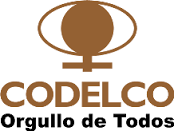 RESUMEN EJECUTIVOLICITACIÓN PÚBLICAETAPA PRECALIFICACION – 6000004133“SUMINISTRO GRUA PORTICO”PROYECTO: RESTAURACION DE EMERGENCIA PLANTA ESCORIA – CONCENTRADORA - DIVISION CHUQUICAMATAJulio 2018CORPORACIÓN NACIONAL DEL COBRE DE CHILEGERENCIA ABASTECIMIENTOANTECEDENTES DE PRECALIFICACION LIC. Nº 6000004133, REQN. 17CC31R140SUMINISTRO DE GRUA PORTICO  PROYECTO: RESTAURACION DE EMERGENCIA GRUA PORTICO - PLANTA ESCORIA – CONCENTRADORA - DIV. CHUQUICAMATARESUMEN EJECUTIVO1.  ALCANCE DEL SERVICIO La Corporación Nacional del Cobre de Chile de la Dirección de Abastecimiento, Compras para Proyectos le invita a participar en el proceso de Antecedentes para la Precalificación del Suministro de Grúa Pórtico para el Proyecto Restauración de Emergencia  – Planta de Escoria – Concentradora - División Chuquicamata.2.  OBJETIVO Seleccionar a las empresas que cumplan con los parámetros de preselección indicados más adelante para el suministro de Grúa Pórtico. 3.  ALCANCE      Los materiales para el presente suministro son los siguientes: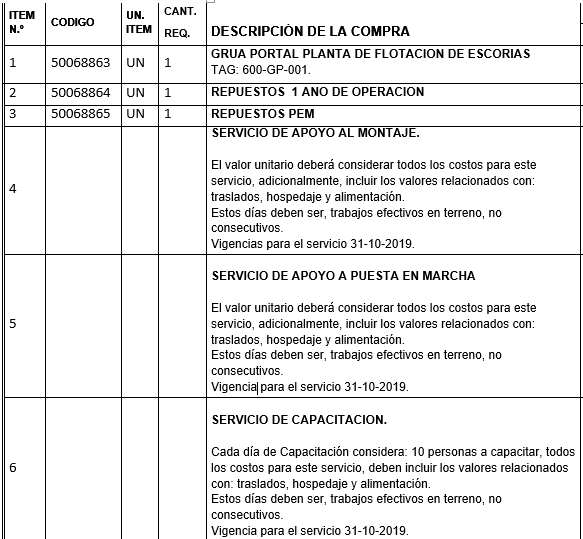  4.  PLAZO DE ENTREGA El plazo de entrega estimado es hasta el 31-12-2018 para la totalidad del suministro.   Plazo contado desde la adjudicación.5.  RECEPCION ANTECEDENTES DE PRECALIFICACION Para la presente licitación, se establecen las siguientes etapas:- Etapa I:   Precalificación.- Etapa II:  Calificación Oferta Técnica y Económica5. 1  PRECALIFICACIONLa Etapa I de Precalificación  tiene como objetivo calificar las empresas que den cumplimiento a la totalidad de las condiciones establecidas en los formularios de precalificación, preseleccionándose aquellas que cumplan con el Criterio de Calificación.Serán invitadas todas aquellas empresas que pertenecen al Registro de Proveedores y que son proveedores que suministren Grúas Pórticos.Aquella empresas que están en el Registro de Codelco y tienen interés  en participar, serán incluidas siempre y cuando estén vigentes en los Registros y que además suministren los bienes y servicios requeridos y deberán enviar antecedentes que demuestren ser proveedores de Grúas Pórtico y serán sometidas a una precalificación  y serán evaluadas.Las empresas que tienen interés en participar y que NO están inscritas en ningún registro de Codelco, ya sea en el Registro de Proveedores y Contratistas (Regic) ó la que lo reemplace,  éstas también serán sometidas a una precalificación.Para precalificar a los proveedores,  la evaluación de los antecedentes preliminares considera los siguientes aspectos:6.  PARTICIPACIÓN EN EL PROCESO DE PRECALIFICACION Para participar en este proceso de precalificación, los oferentes deberán enviar correo dirigido al gestor (a) Nancy Cortés  C., E-mail: ncort001@codelco.cl con copia a ccort048@codelco.cl,  indicar en asunto: el Número de la Licitación 6000004133 correspondiente a la Precalificación por el suministro de Grúas Pórticos, además indicar razón social , RUT de empresa, nombre de contacto y fono.Una vez recibido el correo electrónico,  Codelco procederá a invitar a los oferentes para que presenten los Formularios que se adjuntan de precalificación a través del Portal de Compras de Codelco, SRM,  la plataforma de licitaciones electrónicas de Codelco.Los oferentes se deberán ajustar al Calendario del proceso de precalificación indicado en el punto 7 y deberán manifestar su intención de participar hasta el 10-07-2018 hasta las 16:00 hrs. P.M., Codelco enviará los Antecedentes de  Precalificación hasta el 10-07-2018, hasta las 16:00 Hrs. en caso de recibir algún requerimiento fuera del itinerario, podría quedar fuera de la precalificación y será  de su entera responsabilidad, dado que este proceso se rige por un cronograma que tiene hitos que cumplir.7.   CALENDARIO DEL PROCESO DE PRECALIFICACIONCualquier alteración de este cronograma será comunicado oportunamente vía Portal de Compras a todos los Proponentes.Para continuar con el proceso del suministro de Grúas Pórtico y después de evaluar a los oferentes que presentaron los antecedentes en la etapa I de la precalificación,  los proveedores que calificaron y cumplieron con los criterios de calificación serán invitados a participar y presentar Oferta Técnica y Económica a través del  Portal de Compras con un nuevo número de licitación.Atentamente,Nancy Cortés Castillo 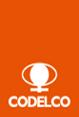 Compras para Proyectos
Dirección Abastecimientoncort001@codelco.cl+56 55 2327233
División Chuquicamata
Edificio Institucional Torre B, Piso 3. Calama
www.codelco.comExperiencia-CalidadCalificaciónExperiencia del proveedor en soluciones similares en la minería:3 referencias de negocios en los últimos 3 años.Se evaluará experiencia expecífica en relación al suministro de Grúas Pórtico.  Cumple/No cumpleCertificación de Calidad: se evaluará Certificado de calidad actualizado de los productos, de la empresa o del fabricante para el caso de las empresas que actúan  en carácter de representante o distribuidor oficial.  Además, emitido por un organismo externo competente e independiente que certifique el cumplimiento de una norma.Cumple/No cumpleCarpeta Tributaria los últimos 2 años. Se evaluará si la empresa ha tenido actividades tributarias en este período.   Aplica sólo para proveedores que actualmente no están en REGIC y que deben iniciar su inscripción.Cumple/No cumpleACTIVIDAD LUGARFECHAHORA-1-Publicación Página WEB de Codelco de Informe Ejecutivo e Invitación por el Portal de Compras a proveedores que pertenecen al Registro de Proveedores WEB CODELCO yPORTAL DE COMPRAS 05.07.2018.-2-Comunicación a Gestor de Abastecimiento de Intención de Participación (No pertenecen al Registro de Codelco y No son proveedores de la Categoría y/o rubro)Vía Correo ElectrónicoNcort001@codelco.clyccort048@codelco.cl Hasta el 10.07.2018Hasta las 16:00 Hrs.-3-Invitación por el Portal de Compras (De Actividad -2-)PORTAL DE COMPRASHasta el 10.07.2018Hasta las 16:00 Hrs.-4-Recepción de Antecedentes de PrecalificaciónPORTAL DE COMPRASHasta el 12-07-2018 Hasta las 16:00 Hrs.-5-Resultado de PrecalificacionVía correo electrónico a los proponentes 24.07.2018 Aproximadamente